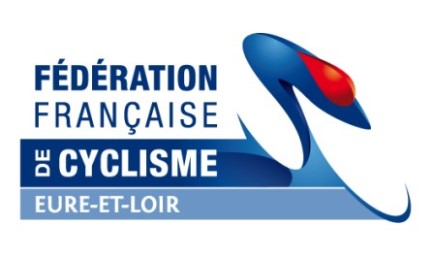 Horaire séance:  12h00/13h00 et 13h00/14h00 (venir minimum 30mn avant le début) Séance de 12 maxi !   Maxi 3 par club et par séance puis en fonction des places libres.     Lieu du Rendez vous: Devant l’entrée du vélodrome à St-Quentin en Yvelines Place de la Paix Celeste 78180 Montigny-le-BretonneuxBulletin à renvoyer par mail avant le 16 février (pré-inscription) puis par courrier avant le 23 février (inscription finale) mais seulement après confirmation reçue par mail et avec le règlement (pas de règlement par courrier = pas d’inscription !) . CLUB:  …………………………………….    1 seul bulletin par club !Liste de vos participants par ordre de priorité (privilégier les jeunes).  SEANCE 12h00/13h00SEANCE 13h00/14h00Matériel à apporter par le stagiaire:						Licence 2018				                              Tenue cycliste pour 1h de piste en intérieurLe baptême comprend la location du vélo + chaussures/pédales et casque possible (mais nous vous conseillons d’emmener votre casque et vos pédales/chaussures si ce n’est pas look kéo). Ce  document  est à retourner à : SIMONNET Morgan , cd28ffcmsimonnet@free.fr 06.16.73.37.43.5 rue de la butte verte 28300 LEVESNomPrénomN° de licenceCatégorie  RemarquesNomPrénomN° de licenceCatégorie  Remarques